О создании общественного совета при администрации города Сосновоборска по вопросам осуществления закупок товаров, работ, услугВ соответствии со статьей 13 Федерального закона от 21.07.2014 N 212-ФЗ «Об основах общественного контроля в Российской Федерации», постановлением Правительства Российской Федерации от 18.05.2015 № 476 «Об утверждении общих требований к порядку разработки и принятия правовых актов о нормировании в сфере закупок, содержанию указанных актов и обеспечению их исполнения», руководствуясь ст.ст. 26, 38 Устава города Сосновоборска,ПОСТАНОВЛЯЮ1. Создать общественный совет при администрации города Сосновоборска по вопросам осуществления закупок товаров, работ, услуг в составе согласно приложению 1 к постановлению.2. Утвердить Положение об общественном совете при администрации города Сосновоборска по вопросам осуществления закупок товаров, работ, услуг согласно приложению 2 к постановлению.3. Признать утратившим силу постановление администрации города Сосновоборска от 29.09.2016 № 1232 «О создании общественного совета при администрации города Сосновоборска по вопросам осуществления закупок товаров, работ, услуг».4. Постановление вступает в силу в день, следующий за днем его официального опубликования в городской газете «Рабочий»Глава города                                  		                                    А.С. КудрявцевПриложение 1к постановлению администрациигорода Сосновоборскаот 28 июля 2020 № 957СОСТАВОБЩЕСТВЕННОГО СОВЕТА ПРИ АДМИНИСТРАЦИИ ГОРОДА СОСНОВОБОРСКА ПО ВОПРОСАМ ОСУЩЕСТВЛЕНИЯ ЗАКУПОК ТОВАРОВ, РАБОТ, УСЛУГПредседатель Совета:- Станчинков Евгений Юрьевич – руководитель Сосновоборского филиала КРООСТПВ «Пограничник»Члены Совета:- Бретавский Виталий Владимирович – председатель МО КРО ОО «Российский Союз Ветеранов Афганистана» г. Сосновоборска;- Феоктистов Леонид Николаевич - главный редактор «Сосновоборской газеты» (по согласованию);- Тихоновская Тамара Николаевна - председатель Сосновоборской городской общественной организации ветеранов (пенсионеров) войны, труда, вооруженных сил и правоохранительных органов (по согласованию);- Подоляк Светлана Анатольевна – председатель Сосновоборской территориальной (городской) организации Профсоюзов образования (по согласованию);-  Шадрина Лидия Павловна - председатель Сосновоборской местной общественной организации детей погибших участников Великой Отечественной Войны «Эхо» (по согласованию);-  Смирнов Денис Владимирович - руководитель территориального отделения СППКК в г. Сосновоборске.Приложение 2к постановлению администрациигорода Сосновоборскаот 28 июля 2020 № 957ПОЛОЖЕНИЕОБ ОБЩЕСТВЕННОМ СОВЕТЕ ПРИ АДМИНИСТРАЦИИ ГОРОДА СОСНОВОБОРСКА ПО ВОПРОСАМ ОСУЩЕСТВЛЕНИЯ ЗАКУПОК ТОВАРОВ, РАБОТ, УСЛУГ1. ОБЩИЕ ПОЛОЖЕНИЯ1.1. Настоящее Положение определяет основные задачи, права, обязанности, состав, порядок формирования и порядок деятельности общественного совета при администрации города Сосновоборска (далее – администрация города) по вопросам осуществления закупок товаров, работ, услуг (далее – Общественный совет).1.2. Общественный совет в своей деятельности руководствуется Конституцией Российской Федерации, федеральными конституционными законами, федеральными законами, указами и распоряжениями Президента Российской Федерации, постановлениями и распоряжениями Правительства Российской Федерации, иными нормативными правовыми актами Российской Федерации, законами Красноярского края, иными нормативными правовыми актами Красноярского края, нормативными правовыми актами города Сосновоборска, а также настоящим Положением.1.3. Общественный совет осуществляет свою деятельность на общественных началах и на безвозмездной основе.1.4. Деятельность Общественного совета основывается на принципах законности, гласности и коллегиальности.1.5. Общественный совет является постоянно действующим консультативно-совещательным органом.1.6. Решения Общественного совета носят рекомендательный характер.1.7. Для целей настоящего документа под муниципальными органами понимаются следующие органы местного самоуправления и отраслевые (функциональные) органы администрации города:- Сосновоборский городской Совет депутатов;- администрация города Сосновоборска;- управление градостроительства, имущественных и земельных отношений администрации города;- отдел капитального строительства и жилищно-коммунального хозяйства администрации города;- финансовое управление администрации города;- управление образования администрации города;- управление культуры, спорта, туризма и молодежной политики администрации города.2. ЗАДАЧИ И ФУНКЦИИ ОБЩЕСТВЕННОГО СОВЕТА2.1. Основными задачами Общественного совета являются:1) содействие развитию и совершенствованию контрактной системы в сфере закупок товаров, работ, услуг (далее - закупки);2) повышение информированности общественности по основным направлениям политики города Сосновоборска в сфере закупок.2.2. Основными функциями Общественного совета являются:1) проведение предварительного обсуждения разработанных муниципальными органами проектов правовых актов в сфере закупок, подлежащих изданию в случаях, предусмотренных законодательством Российской Федерации и иными нормативными правовыми актами о контрактной системе в сфере закупок (далее – Проекты правовых актов);2) принятие по результатам рассмотрения Проекта правового акта одного из следующих решений:а) о необходимости доработки Проекта правового акта;б) о возможности принятия правового акта;3) подготовка предложений по совершенствованию законодательства Российской Федерации и правовых актов муниципальных органов о контрактной системе в сфере закупок;4) размещение материалов о деятельности Общественного совета, в том числе решений по результатам заседаний Общественного совета на официальном сайте администрации города.3. ПРАВА И ОБЯЗАННОСТИ ОБЩЕСТВЕННОГО СОВЕТА3.1. Общественный совет вправе:1) рассматривать на заседаниях Общественного совета вопросы в рамках своей компетенции;2) заслушивать на заседаниях Общественного совета представителей муниципальных органов, направивших на рассмотрение Общественного совета Проекты правовых актов; 3) выносить по результатам предварительного обсуждения Проектов правовых актов решения и направлять их на рассмотрение муниципальным органам.3.2. Общественный совет обязан:1) обеспечивать конфиденциальность информации, доступ к которой ограничен в соответствии с федеральными законами и которая стала ему известна в ходе реализации своих задач и функций;2) не создавать препятствий законной деятельности муниципальных органов.4. СОСТАВ, ПОРЯДОК ФОРМИРОВАНИЯ И ОРГАНИЗАЦИЯ ДЕЯТЕЛЬНОСТИ ОБЩЕСТВЕННОГО СОВЕТА4.1. В состав Общественного совета входят на добровольной основе граждане, достигшие восемнадцатилетнего возраста, принимающие участие в организации и проведении социально-значимых для территории города Сосновоборска мероприятий, имеющие активную гражданскую позицию, а также граждане, являющиеся членами, лидерами общественных объединений и организаций, расположенных на территории города Сосновоборск.4.2. Членами Общественного совета не могут быть лица, замещающие муниципальные должности и должности муниципальной службы.4.3. Количественный состав Общественного совета составляет семь человек. Общественный совет состоит из председателя и членов Общественного совета.4.4. В случае временного отсутствия председателя Общественного совета его функции выполняет один из членов Общественного совета по его поручению.4.5. Председатель Общественного совета:1) организует деятельность Общественного совета, созывает и ведет заседания Общественного совета, распределяет обязанности между членами Общественного совета (в том числе определяет исполнителя функций секретаря Общественного совета), выдает поручения членам Общественного совета;2) создает необходимые условия для коллективного обсуждения и решения вопросов, внесенных на рассмотрение Общественного совета;3) вносит в администрацию города предложения по изменению персонального состава Общественного совета;4) подписывает протокол по результатам заседания Общественного совета и другие документы Общественного совета;5) взаимодействует с администрацией города по вопросам реализации решений Общественного совета.4.6. Члены Общественного совета:1) участвуют в заседаниях (мероприятиях), проводимых Общественным советом, а также в подготовке материалов по рассматриваемым вопросам;2) вносят предложения, замечания по вопросам работы Общественного совета;3) знакомятся с документами, касающимися рассматриваемых вопросов, высказывают по их существу свое мнение;4) обладают равными правами при обсуждении вопросов и голосовании.4.7. Секретарь Общественного совета:1) уведомляет членов Общественного совета, представителей муниципальных органов о дате, времени, месте и повестке предстоящего заседания Общественного совета;2) оформляет протокол по результатам заседаний Общественного совета и иные документы Общественного совета;3) обеспечивает хранение документов, образуемых в деятельности Общественного совета;4) обеспечивает направление протокола по результатам заседания Общественного совета в муниципальные органы, в том числе для размещения на официальном сайте города Сосновоборска.Секретарем заседаний Общественного совета является специалист управления планирования и экономического развития администрации города, назначенный Главой города, и не входящий в состав Общественного совета.4.8. Основной формой деятельности Общественного совета являются заседания, которые проводятся по мере необходимости, но не реже одного раз в год. По инициативе председателя Общественного совета, членов Общественного совета, муниципальных органов могут проводится внеплановые (срочные) заседания.4.9. Предварительное обсуждение Проектов правовых актов осуществляется с обязательным участием в таком обсуждении уполномоченных лиц муниципальных органов, интересы которых затрагиваются соответствующим Проектом правового акта.Сроки обсуждения указанных Проектов правовых актов составляют не более 7 рабочих дней.4.10. О дате заседания члены Общественного совета уведомляются не позднее, чем за 3 рабочих дня до его проведения.В случае необходимости проведения внепланового (срочного) заседания Общественного совета секретарь заседания Общественного совета не позднее 1 рабочего дня со дня принятия такого решения уведомляет (в телефонном режиме) членов Общественного совета о проведении указанного заседания Общественного совета.4.11. Решения Общественного совета принимаются простым большинством голосов его членов, присутствующих на заседании, путем открытого голосования. При равенстве голосов решающим является голос председательствующего на заседании Общественного совета.Заседание Общественного совета считается правомочным при присутствии на нем не менее половины членов Общественного совета.4.12. Члены Общественного совета, не согласные с решением Общественного совета, вправе изложить свое особое мнение в письменной форме, которое в обязательном порядке приобщается к протоколу заседания Общественного совета.4.13. Протокол заседания Общественного совета содержит следующую информацию:1) дату и номер протокола заседания;2) фамилии, имена, отчества членов Общественного совета, присутствующих на заседании;3) перечень и краткое содержание рассматриваемых вопросов, принятое по ним решение с указанием членов Общественного совета, голосовавших «за», «против» или «воздержавшихся».4.14. Решение, принятое Общественным советом, оформляется протоколом, протокол подписывается председательствующим и секретарем Общественного совета. 4.14. Протокол не позднее 3 рабочих дней со дня принятия соответствующего решения направляется муниципальным органам.4.16. Организационное и техническое обеспечение деятельности Общественного совета осуществляется управлением планирования и экономического развития администрации города.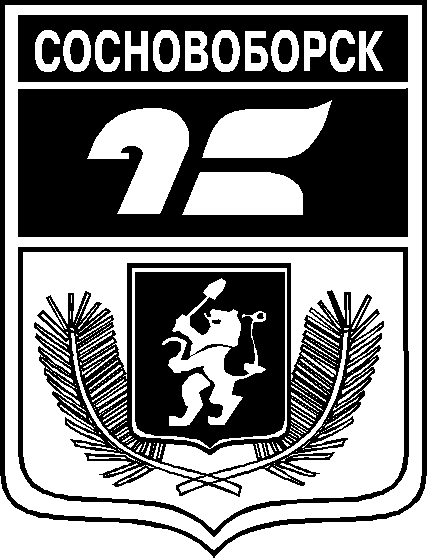 АДМИНИСТРАЦИЯ ГОРОДА СОСНОВОБОРСКАПОСТАНОВЛЕНИЕ28 июля 2020                                                                                                                № 957